5 возможностей приложения «Госуслуги Авто», о которых важно знать всем

В сентябре 2021 года было запущено мобильное приложение «Госуслуги Авто». Вот что уже можно сделать с помощью этого мобильного приложения:

 Загрузить СТС и предъявить его сотруднику ГИБДД в виде QR-кода. Но все еще нужно иметь при себе оригинал документа.

 Передать электронный СТС своего авто другому водителю.

 Посмотреть историю автомобиля и скачать выписку из государственного реестра транспортных средств ГИБДД.

 Записаться в ГИБДД на регистрацию автомобиля и замену водительского удостоверения.

 Получать уведомления о штрафах и оплачивать их.

Скачайте «Госуслуги Авто» и используйте новые возможности для своего удобства.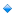 По информации ОГИБДД МО МВД России «Казачинский»
